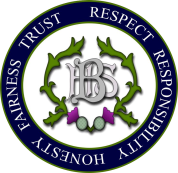 Course Choice Sheet for S5 going into S6 in 2021Make sure you research the right 4 subjects for your chosen pathwaySubjects may be offered at AH, H, N5/4/3, Skills for Work (SfW) or NPA (National Progression Award)Subject info can be found on the school website.  Click parentzone / course choice, then the link for each of the subjectsIf you are applying for a FVC Friday course or Foundation Apprenticeship (FA) course, write the name of the course on the google form, but still make all your school choices for June (as FVC courses do not start until August)Discuss your option choices and initial levels of study with your subject teachersThe PT for each subject will confirm with you the correct level of studyClasses can only run if there are enough pupils to make the class viableClasses can only run if there is a subject specialist available to teach the classIf a subject is oversubscribed, you may not get into this classMake your choices in order of preference. Option 1 is your first choice with this subject being MOST important to you.  Option 5 is your 5th choice and is LEAST important to you.We will always try to give you your 4 choices, but may need to use your alternative choice.  In this case you will be re-interviewed by Mrs Short  How to submit your course choice form for 2021:This is NOT going to be done on paper, but by google form.The course choice sheet shown is a visual guide to help you make a decision. The link for the google form will be in the year group google classroom.S5 course choice conversations will take place between 8 - 26 February 2021 with either your Form Class Leader or your Principal Teacher Pupil SupportYour parent will be asked to book a slot as per the online booking for parents’ evenings The FCL or PTPS will call you at this pre-booked time and if your parent can be present on speaker phone, that would be greatIf you are applying for a FVC Friday course &/or FA, write the name of the course on the google form in the college course question, but still make sure you have 5 school choices for June (as FVC courses only start in August)If you are accepted onto a FVC course for August, you will drop a school course on the first day back in AugustRemember to put your choices in order of preference - this is VERY importantYou should fill in the google form and submit it as soon as you have had your form class leader or PTPS telephone conversation. Remember the link for the google form will be in the year group google classroomThe deadline for this process is Monday 1 March 2021If you are stuck or need to check something with me, you can email me at shorta01s@glow.sch.ukAES updated 010221							Subjects available Subjects availableSubjects availableArt and Design Maths or  Apps of Maths (N4/5)Contact Mr Cameron for more details of the courses belowBiology (not H) Modern Studiescameronn01s@glow.sch.ukBusiness Management (not AH) Music (Performing)FVC (Fridays)Higher PsychologyEarly Education & ChildcareConstruction CraftsCreative IndustriesHospitalityMake-up artistrySound productionChemistry Music Technology (not AH)FVC (Fridays)Higher PsychologyEarly Education & ChildcareConstruction CraftsCreative IndustriesHospitalityMake-up artistrySound productionDesign and Manufacture PEFVC (Fridays)Higher PsychologyEarly Education & ChildcareConstruction CraftsCreative IndustriesHospitalityMake-up artistrySound productionDrama (not H) PE Sports Leaders (H unit)FVC (Fridays)Higher PsychologyEarly Education & ChildcareConstruction CraftsCreative IndustriesHospitalityMake-up artistrySound productionEnergy (Skills for Work level 5) Photography (H only)Foundation ApprenticeshipsBusiness SkillsCreative and Digital MediaCivil EngineeringEngineeringIT Hardware supportIT Software developmentScientific TechnologiesSocial services (childcare)Engineering Science PhysicsFoundation ApprenticeshipsBusiness SkillsCreative and Digital MediaCivil EngineeringEngineeringIT Hardware supportIT Software developmentScientific TechnologiesSocial services (childcare)English Practical Cookery (not H)Foundation ApprenticeshipsBusiness SkillsCreative and Digital MediaCivil EngineeringEngineeringIT Hardware supportIT Software developmentScientific TechnologiesSocial services (childcare)Enterprise & Employability(NPA level 4/5/6) Practical Metalwork (N5)Foundation ApprenticeshipsBusiness SkillsCreative and Digital MediaCivil EngineeringEngineeringIT Hardware supportIT Software developmentScientific TechnologiesSocial services (childcare)French Practical Woodwork (N5)Foundation ApprenticeshipsBusiness SkillsCreative and Digital MediaCivil EngineeringEngineeringIT Hardware supportIT Software developmentScientific TechnologiesSocial services (childcare)Geography Printmaking (H unit)Foundation ApprenticeshipsBusiness SkillsCreative and Digital MediaCivil EngineeringEngineeringIT Hardware supportIT Software developmentScientific TechnologiesSocial services (childcare)German RMPS (N5/H)Wider achievement - work experience from August only. You must pick a school course for June.Graphic Communication Scottish FA: Refereeing (H unit)Wider achievement - work experience from August only. You must pick a school course for June.History Sociology (H only)Wider achievement - work experience from August only. You must pick a school course for June.Human Biology (H only) Spanish